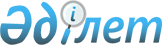 "2015-2017 жылдарға арналған Мұғалжар ауданының бюджеті туралы" 2014 жылғы 24 желтоқсандағы № 184 Мұғалжар аудандық мәслихатының шешіміне өзгерістер енгізу туралы
					
			Күшін жойған
			
			
		
					Ақтөбе облысы Мұғалжар аудандық мәслихатының 2015 жылғы 10 маусымдағы № 230 шешімі. Ақтөбе облысының Әділет департаментінде 2015 жылғы 25 маусымда № 4382 болып тіркелді. Күші жойылды - Ақтөбе облысы Мұғалжар аудандық мәслихатының 2016 жылғы 15 ақпандағы № 283 шешімімен      Ескерту. Күші жойылды - Ақтөбе облысы Мұғалжар аудандық мәслихатының 15.02.2016 № 283 шешімімен.

      Қазақстан Республикасының 2008 жылғы 4 желтоқсандағы Бюджеттік Кодексінің 9, 106 баптарына, Қазақстан Республикасының 2001 жылғы 23 қаңтардағы "Қазақстан Республикасындағы жергілікті мемлекеттік басқару және өзін-өзі басқару туралы" Заңының 6 бабына сәйкес, Мұғалжар аудандық мәслихаты ШЕШІМ ҚАБЫЛДАДЫ:

      1. Мұғалжар аудандық мәслихатының 2014 жылғы 24 желтоқсандағы № 184 "2015-2017 жылдарға арналған Мұғалжар ауданының бюджеті туралы" (нормативтік құқықтық актілерді мемлекеттік тіркеу тізілімінде № 4164 тіркелген, 2015 жылдың 22 қаңтарында аудандық "Мұғалжар" газетінде жарияланған) шешіміне мынадай өзгерістер енгізілсін:

      1) 1 тармақта:

      1) тармақшасында 

      кірістер

      "10 135 336" деген сандары "10 312 131" сандарына ауыстырылсын;

      оның ішінде:

      трансферттер түсімі бойынша

      "2 083 986" деген сандары " 2 260 781" сандарына ауыстырылсын;

      2) тармақшасында

      шығындар

      "10 194 092,7" деген сандары "10 370 887,7" сандарына ауыстырылсын.

      2) 8 тармақта:

      "703 692" деген сандары " 880 487" сандарына ауыстырылсын.

      3) 10 тармақта:

      "30 288,1" деген сандары "65" сандарына ауыстырылсын.

      4) көрсетілген шешімдегі 1 және 5 қосымшалары осы шешімдегі 1 және 2 қосымшаларға сәйкес жаңа редакцияда жазылсын.

      2. Осы шешім 2015 жылдың 1 қаңтарынан бастап қолданысқа енгізіледі.

 2015 жылға арналған Мұғалжар ауданының бюджеті Қаладағы аудан, аудандық маңызы бар қала, кент, ауыл, ауылдық округ әкімі аппаратының 2015 жылға бюджеттік бағдарламалары      кестенің жалғасы


					© 2012. Қазақстан Республикасы Әділет министрлігінің «Қазақстан Республикасының Заңнама және құқықтық ақпарат институты» ШЖҚ РМК
				
      Аудандық мәслихаттың сессия төрағасы 

Қ. Төкешов

      Аудандық мәслихаттың хатшысы 

С. Салықбаев
Мұғалжар аудандық мәслихатының 2015 жылғы 10 маусымдағы № 230 шешіміне 1 ҚОСЫМШАМұғалжар аудандық мәслихатының 2014 жылғы 24 желтоқсандағы № 184 шешіміне 1 ҚОСЫМШАсанаты

санаты

санаты

санаты

Сомасы
(мың теңге)

сыныбы

сыныбы

сыныбы

Сомасы
(мың теңге)

ішкі сыныбы

ішкі сыныбы

Сомасы
(мың теңге)

атауы

Сомасы
(мың теңге)

1. КІРІСТЕР

10 312 131,0

1

САЛЫҚТЫҚ ТҮСІМДЕР

7 981 912,0

01

Табыс салығы

1 019 936,0

2

Жеке табыс салығы

1 019 936,0

03

Әлеуметтік салық

724 892,0

1

Әлеуметтік салық

724 892,0

04

Меншікке салынатын салықтар

5 936 322,0

1

Мүлікке салынатын салықтар

5 783 697,0

3

Жер салығы

22 057,0

4

Көлік құралдарына салынатын салық

128 168,0

5

Бірыңғай жер салығы

2 400,0

05

Тауарларға, жұмыстарға және қызметтерге салынатын ішкі салықтар

287 668,0

2

Акциздер

175 362,0

3

Табиғи және басқа ресурстарды пайдаланғаны үшін түсетін түсімдер

67 443,0

4

Кәсіпкерлік және кәсіби қызметті жүргізгені үшін алынатын алымдар

43 232,0

5

Ойын бизнесіне салық

1 631,0

08

Заңдық маңызы бар әрекеттерді жасағаны және (немесе) оған уәкілеттігі бар мемлекеттік органдар немесе лауазымды адамдар құжаттар бергені үшін алынатын міндетті төлемдер

13 094,0

1

Мемлекеттік баж

13 094,0

2

САЛЫҚТЫҚ ЕМЕС ТҮСІМДЕР

25 438,0

01

Мемлекеттік меншіктен түсетін кірістер

5 408,0

1

Мемлекеттік кәсіпорындардың таза кірісі бөлігінің түсімдері

1 100,0

4

Мемлекет меншігінде тұрған, заңды тұлғалардағы қатысу үлесіне кірістер

35,0

5

Мемлекет меншігіндегі мүлікті жалға беруден түсетін кірістер

4 273,0

02

Мемлекеттік бюджеттен қаржыландырылатын мемлекеттік мекемелердің тауарларды (жұмыстарды, қызметтерді) өткізуінен түсетін түсімдер

35,0

1

Мемлекеттік бюджеттен қаржыландырылатын мемлекеттік мекемелердің тауарларды (жұмыстарды, қызметтерді) өткізуінен түсетін түсімдер

35,0

04

Мемлекеттік бюджеттен қаржыландырылатын, сондай-ақ Қазақстан Республикасы Ұлттық Банкінің бюджетінен (шығыстар сметасынан) ұсталатын және қаржыландырылатын мемлекеттік мекемелер салатын айыппұлдар, өсімпұлдар, санкциялар, өндіріп алулар

1 497,0

1

Мұнай секторы ұйымдарынан түсетін түсімдерді қоспағанда, мемлекеттік бюджеттен қаржыландырылатын, сондай-ақ Қазақстан Республикасы Ұлттық Банкінің бюджетінен (шығыстар сметасынан) ұсталатын және қаржыландырылатын мемлекеттік мекемелер салатын айыппұлдар, өсімпұлдар, санкциялар, өндіріп алулар

1 497,0

06

Басқа да салықтық емес түсiмдер

18 498,0

1

Басқа да салықтық емес түсiмдер

18 498,0

3

Негізгі капиталды сатудан түсетін түсімдер

44 000,0

03

Жерді және материалдық емес активтерді сату

44 000,0

1

Жерді сату

44 000,0

4

Трансферттердің түсімдері

2 260 781,0

02

Мемлекеттік басқарудың жоғары тұрған органдарынан түсетін трансферттер

2 260 781,0

2

Облыстық бюджеттен түсетін трансферттер

2 260 781,0

функционалдық топ

функционалдық топ

функционалдық топ

функционалдық топ

функционалдық топ

Сомасы
(мың теңге)

кіші функция

кіші функция

кіші функция

кіші функция

Сомасы
(мың теңге)

бюджеттік бағдарламалардың әкiмшiсі

бюджеттік бағдарламалардың әкiмшiсі

бюджеттік бағдарламалардың әкiмшiсі

Сомасы
(мың теңге)

бағдарлама

бағдарлама

Сомасы
(мың теңге)

Атауы

Сомасы
(мың теңге)

ІІ. ШЫҒЫНДАР

10 370 887,7

01

Жалпы сипаттағы мемлекеттiк қызметтер

337 128,7

1

Мемлекеттiк басқарудың жалпы функцияларын орындайтын өкiлдi, атқарушы және басқа органдар

292 861,2

112

Аудан (облыстық маңызы бар қала) мәслихатының аппараты

14 292,0

001

Аудан (облыстық маңызы бар қала) мәслихатының қызметін қамтамасыз ету жөніндегі қызметтер

14 292,0

122

Аудан (облыстық маңызы бар қала) әкімінің аппараты

68 198,0

001

Аудан (облыстық маңызы бар қала) әкімінің қызметін қамтамасыз ету жөніндегі қызметтер

68 198,0

123

Қаладағы аудан, аудандық маңызы бар қала, кент, ауыл, ауылдық округ әкімінің аппараты

210 371,2

001

Қаладағы аудан, аудандық маңызы бар қала, кент, ауыл, ауылдық округ әкімінің қызметін қамтамасыз ету жөніндегі қызметтер

210 141,2

022

Мемлекеттік органның күрделі шығыстары

230,0

2

Қаржылық қызмет

20 609,0

452

Ауданның (облыстық маңызы бар қаланың) қаржы бөлімі

20 609,0

001

Ауданның (облыстық маңызы бар қаланың) бюджетін орындау және коммуналдық меншігін басқару саласындағы мемлекеттік саясатты іске асыру жөніндегі қызметтер 

16 457,0

003

Салық салу мақсатында мүлікті бағалауды жүргізу

1 702,0

010

Жекешелендіру, коммуналдық меншікті басқару, жекешелендіруден кейінгі қызмет және осыған байланысты дауларды реттеу 

2 000,0

018

Мемлекеттік органның күрделі шығыстары

450,0

5

Жоспарлау және статистикалық қызмет

13 733,0

453

Ауданның (облыстық маңызы бар қаланың) экономика және бюджеттік жоспарлау бөлімі

13 733,0

001

Экономикалық саясатты, мемлекеттік жоспарлау жүйесін қалыптастыру және дамыту саласындағы мемлекеттік саясатты іске асыру жөніндегі қызметтер

13 533,0

004

Мемлекеттік органның күрделі шығыстары

200,0

9

Жалпы сипаттағы өзге де мемлекеттік қызметтер

9 925,5

458

Ауданның (облыстық маңызы бар қаланың) тұрғын үй-коммуналдық шаруашылығы, жолаушылар көлігі және автомобиль жолдары бөлімі

9 925,5

001

Жергілікті деңгейде тұрғын үй-коммуналдық шаруашылығы, жолаушылар көлігі және автомобиль жолдары саласындағы мемлекеттік саясатты іске асыру жөніндегі қызметтер

9 713,0

013

Мемлекеттік органның күрделі шығыстары

212,5

02

Қорғаныс

3 922,0

1

Әскери мұқтаждар

922,0

122

Аудан (облыстық маңызы бар қала) әкімінің аппараты

922,0

005

Жалпыға бірдей әскери міндетті атқару шеңберіндегі іс-шаралар

922,0

2

Төтенше жағдайлар жөніндегі жұмыстарды ұйымдастыру

3 000,0

122

Аудан (облыстық маңызы бар қала) әкімінің аппараты

3 000,0

006

Аудан (облыстық маңызы бар қала) ауқымындағы төтенше жағдайлардың алдын алу және оларды жою

3 000,0

04

Бiлiм беру

3 865 102,1

1

Мектепке дейiнгi тәрбие және оқыту

620 728,0

464

Ауданның (облыстық маңызы бар қаланың) білім бөлімі

620 728,0

009

Мектепке дейінгі тәрбие мен оқыту ұйымдарының қызметін қамтамасыз ету

465 743,0

040

Мектепке дейінгі білім беру ұйымдарында мемлекеттік білім беру тапсырысын іске асыруға

154 985,0

2

Бастауыш, негізгі орта және жалпы орта бiлiм беру

2 913 657,1

464

Ауданның (облыстық маңызы бар қаланың) білім бөлімі

2 802 953,1

003

Жалпы білім беру

2 735 683,1

006

Балаларға қосымша білім беру 

67 270,0

465

Ауданның (облыстық маңызы бар қаланың) дене шынықтыру және спорт бөлімі

110 704,0

017

Балалар мен жасөспірімдерге спорт бойынша қосымша білім беру

110 704,0

9

Бiлiм беру саласындағы өзге де қызметтер

330 717,0

464

Ауданның (облыстық маңызы бар қаланың) білім бөлімі

217 032,0

001

Жергілікті деңгейде білім беру саласындағы мемлекеттік саясатты іске асыру жөніндегі қызметтер

29 634,0

004

Ауданның (областык маңызы бар қаланың) мемлекеттік білім беру мекемелерінде білім беру жүйесін ақпараттандыру

8 000,0

005

Ауданның (облыстық маңызы бар қаланың) мемлекеттік білім беру мекемелер үшін оқулықтар мен оқу-әдiстемелiк кешендерді сатып алу және жеткізу

12 000,0

007

Аудандық (қалалалық) ауқымдағы мектеп олимпиадаларын және мектептен тыс іс-шараларды өткiзу

6 823,0

015

Жетім баланы (жетім балаларды) және ата-аналарының қамқорынсыз қалған баланы (балаларды) күтіп-ұстауға қамқоршыларға (қорғаншыларға) ай сайынға ақшалай қаражат төлемі

22 285,0

029

Балалар мен жасөспірімдердің психикалық денсаулығын зерттеу және халыққа психологиялық-медициналық-педагогикалық консультациялық көмек көрсету

11 065,0

067

Ведомстволық бағыныстағы мемлекеттік мекемелерінің және ұйымдарының күрделі шығыстары

127 225,0

466

Ауданның (облыстық маңызы бар қаланың) сәулет, қала құрылысы және құрылыс бөлімі

113 685,0

037

Білім беру объектілерін салу және реконструкциялау

113 685,0

06

Әлеуметтiк көмек және әлеуметтiк қамсыздандыру

279 935,4

1

Әлеуметтік қамсыздандыру

2 615,0

464

Ауданның (облыстық маңызы бар қаланың) білім бөлімі

2 615,0

030

Патронат тәрбиешілерге берілген баланы (балаларды) асырап бағу 

2 615,0

2

Әлеуметтiк көмек

249 104,4

123

Қаладағы аудан, аудандық маңызы бар қала, кент, ауыл, ауылдық округ әкімінің аппараты

2 601,0

003

Мұқтаж азаматтарға үйінде әлеуметтік көмек көрсету

2 601,0

451

Ауданның (облыстық маңызы бар қаланың) жұмыспен қамту және әлеуметтік бағдарламалар бөлімі

246 503,4

002

Жұмыспен қамту бағдарламасы

81 799,4

004

Ауылдық жерлерде тұратын денсаулық сақтау, білім беру, әлеуметтік қамтамасыз ету, мәдениет, спорт және ветеринар мамандарына отын сатып алуға Қазақстан Республикасының заңнамасына сәйкес әлеуметтік көмек көрсету

2 894,0

005

Мемлекеттік атаулы әлеуметтік көмек 

535,0

006

Тұрғын үйге көмек көрсету

4 287,0

007

Жергілікті өкілетті органдардың шешімі бойынша мұқтаж азаматтардың жекелеген топтарына әлеуметтік көмек

85 000,0

014

Мұқтаж азаматтарға үйде әлеуметтiк көмек көрсету

23 043,0

016

18 жасқа дейінгі балаларға мемлекеттік жәрдемақылар

18 100,0

017

Мүгедектерді оңалту жеке бағдарламасына сәйкес, мұқтаж мүгедектерді міндетті гигиеналық құралдармен және ымдау тілі мамандарының қызмет көрсетуін, жеке көмекшілермен қамтамасыз ету 

14 579,0

023

Жұмыспен қамту орталықтарының қызметін қамтамасыз ету

1 343,0

052

Ұлы Отан соғысындағы Жеңістің жетпіс жылдығына арналған іс-шараларды өткізу

14 923,0

9

Әлеуметтiк көмек және әлеуметтiк қамтамасыз ету салаларындағы өзге де қызметтер

28 216,0

451

Ауданның (облыстық маңызы бар қаланың) жұмыспен қамту және әлеуметтік бағдарламалар бөлімі

28 216,0

001

Жергілікті деңгейде халық үшін әлеуметтік бағдарламаларды жұмыспен қамтуды қамтамасыз етуді іске асыру саласындағы мемлекеттік саясатты іске асыру жөніндегі қызметтер 

27 226,0

011

Жәрдемақыларды және басқа да әлеуметтік төлемдерді есептеу, төлеу мен жеткізу бойынша қызметтерге ақы төлеу

300,0

021

Мемлекеттік органның күрделі шығыстары

690,0

07

Тұрғын үй коммуналдық шаруашылық

761 552,1

1

Тұрғын үй шаруашылығы

8 029,0

455

Ауданның (облыстық маңызы бар қаланың) мәдениет және тілдерді дамыту бөлімі

1 607,0

024

Жұмыспен қамту 2020 жол картасы бойынша қалаларды және ауылдық елді мекендерді дамыту шеңберінде объектілерді жөндеу

1 607,0

458

Ауданның (облыстық маңызы бар қаланың) тұрғын үй коммуналдық шаруашылығы, жолаушылар көлігі және автомобиль жолдары бөлімі

4 300,0

003

Мемлекеттік тұрғын үй қорының сақталуын ұйымдастыру

4 300,0

466

Ауданның (облыстық маңызы бар қаланың) сәулет, қала құрылысы және құрылыс бөлімі

2 122,0

003

Коммуналдық тұрғын үй қорының тұрғын үйін жобалау және (немесе) салу, реконструкциялау 

2 122,0

2

Коммуналдық шаруашылық

695 352,3

458

Ауданның (облыстық маңызы бар қаланың) тұрғын үй коммуналдық шаруашылығы, жолаушылар көлігі және автомобиль жолдары бөлімі

684 759,0

011

Шағын қалаларды жылумен жабдықтауды үздіксіз қамтамасыз ету

90 586,0

012

Сумен жабдықтау және су бұру жүйесінің жұмыс істеуі

1 900,0

027

Ауданның (облыстық маңызы бар қаланың) коммуналдық меншігіндегі газ жүйелерін қолдануды ұйымдастыру

5 800,0

028

Коммуналдық шаруашылығын дамыту

60 372,4

029

Сумен жабдықтау және су бұру жүйелерін дамыту

523 294,6

058

Елді мекендердегі сумен жабдықтау және су бұру жүйелерін дамыту

2 806,0

466

Ауданның (облыстық маңызы бар қаланың) сәулет, қала құрылысы және құрылыс бөлімі

10 593,3

005

Коммуналдық шаруашылығын дамыту

10 593,3

3

Елді-мекендерді абаттандыру

58 170,8

123

Қаладағы аудан, аудандық маңызы бар қала, кент, ауыл, ауылдық округ әкімінің аппараты

52 702,8

008

Елді мекендердегі көшелерді жарықтандыру

37 116,8

009

Елді мекендердің санитариясын қамтамасыз ету

14 998,0

010

Жерлеу орындарын ұстау және туыстары жоқ адамдарды жерлеу

300,0

011

Елді мекендерді абаттандыру мен көгалдандыру

288,0

458

Ауданның (облыстық маңызы бар қаланың) тұрғын үй коммуналдық шаруашылығы, жолаушылар көлігі және автомобиль жолдары бөлімі

5 468,0

015

Елдi мекендердегі көшелердi жарықтандыру

1 000,0

018

Елдi мекендердi абаттандыру және көгалдандыру

4 468,0

08

Мәдениет, спорт , туризм және ақпараттық кеңістік 

230 176,2

1

Мәдениет саласындағы қызмет

135 650,2

455

Ауданның (облыстық маңызы бар қаланың) мәдениет және тілдерді дамыту бөлімі

135 650,2

003

Мәдени-демалыс жұмысын қолдау

135 650,2

2

Спорт

6 510,0

465

Ауданның (облыстық маңызы бар қаланың) дене шынықтыру және спорт бөлімі

6 510,0

001

Жергілікті деңгейде дене шынықтыру және спорт саласындағы мемлекеттік саясатты іске асыру жөніндегі қызметтер

4 310,0

006

Аудандық (облыстық маңызы бар қалалық) деңгейде спорттық жарыстар өткiзу

1 200,0

007

Әртүрлi спорт түрлерi бойынша аудан (облыстық маңызы бар қала) құрама командаларының мүшелерiн дайындау және олардың облыстық спорт жарыстарына қатысуы

1 000,0

3

Ақпараттық кеңiстiк

61 266,0

455

Ауданның (облыстық маңызы бар қаланың) мәдениет және тілдерді дамыту бөлімі

53 066,0

006

Аудандық (қалалық) кiтапханалардың жұмыс iстеуi

52 066,0

007

Мемлекеттiк тiлдi және Қазақстан халқының басқа да тiлдерін дамыту

1 000,0

456

Ауданның (облыстық маңызы бар қаланың) ішкі саясат бөлімі

8 200,0

002

Мемлекеттік ақпараттық саясат жүргізу жөніндегі қызметтер

8 200,0

9

Мәдениет, спорт, туризм және ақпараттық кеңiстiктi ұйымдастыру жөнiндегi өзге де қызметтер

26 750,0

455

Ауданның (облыстық маңызы бар қаланың) мәдениет және тілдерді дамыту бөлімі

11 863,0

001

Жергілікті деңгейде тілдерді және мәдениетті дамыту саласындағы мемлекеттік саясатты іске асыру жөніндегі қызметтер

11 703,0

010

Мемлекеттік органның күрделі шығыстары

160,0

032

Ведомстволық бағыныстағы мемлекеттік мекемелерінің және ұйымдарының күрделі шығыстары

0,0

456

Ауданның (облыстық маңызы бар қаланың) ішкі саясат бөлімі

14 887,0

001

Жергілікті деңгейде ақпарат, мемлекеттілікті нығайту және азаматтардың әлеуметтік сенімділігін қалыптастыру саласында мемлекеттік саясатты іске асыру жөніндегі қызметтер

6 570,0

003

Жастар саясаты саласында іс-шараларды іске асыру

8 317,0

10

Ауыл, су, орман, балық шаруашылығы, ерекше қорғалатын табиғи аумақтар, қоршаған ортаны және жануарлар дүниесін қорғау, жер қатынастары

130 049,6

1

Ауыл шаруашылығы

38 458,0

453

Ауданның (облыстық маңызы бар қаланың) экономика және бюджеттік жоспарлау бөлімі

6 019,0

099

Мамандардың әлеуметтік көмек көрсетуі жөніндегі шараларды іске асыру

6 019,0

474

Ауданның (облыстық маңызы бар қаланың) ауыл шаруашылығы және ветеринария бөлімі

32 439,0

001

Жергілікті деңгейде ауыл шаруашылығы және ветеринария саласындағы мемлекеттік саясатты іске асыру жөніндегі қызметтер

17 356,0

003

Мемлекеттік органның күрделі шығыстары

320,0

005

Мал көмінділерінің (биотермиялық шұңқырлардың) жұмыс істеуін қамтамасыз ету

250,0

008

Алып қойылатын және жойылатын ауру жануарлардың, жануарлардан алынатын өнімдер мен шикізаттың құнын иелеріне өтеу

14 513,0

6

Жер қатынастары

10 068,0

463

Ауданның (облыстық маңызы бар қаланың) жер қатынастары бөлімі

10 068,0

001

Аудан (облыстық маңызы бар қала) аумағында жер қатынастарын реттеу саласындағы мемлекеттік саясатты іске асыру жөніндегі қызметтер

9 768,0

007

Мемлекеттік органның күрделі шығыстары

300,0

9

Ауыл, су, орман, балық шаруашылығы және қоршаған ортаны қорғау мен жер қатынастары саласындағы өзге де қызметтер

81 523,6

474

Ауданның (облыстық маңызы бар қаланың) ауыл шаруашылығы және ветеринария бөлімі

81 523,6

013

Эпизоотияға қарсы іс-шаралар жүргізу

81 523,6

11

Өнеркәсіп, сәулет, қала құрылысы және құрылыс қызметі

33 290,0

2

Сәулет, қала құрылысы және құрылыс қызметі

33 290,0

466

Ауданның (облыстық маңызы бар қаланың) сәулет, қала құрылысы және құрылыс бөлімі

33 290,0

001

Құрылыс, облыс қалаларының, аудандарының және елді мекендерінің сәулеттік бейнесін жақсарту саласындағы мемлекеттік саясатты іске асыру және ауданның (облыстық маңызы бар қаланың) аумағын оңтайла және тиімді қала құрылыстық игеруді қамтамасыз ету жөніндегі қызметтер 

8 818,0

013

Аудан аумағында қала құрылысын дамытудың кешенді схемаларын, аудандық (облыстық) маңызы бар қалалардың, кенттердің және өзге де ауылдық елді мекендердің бас жоспарларын әзірлеу

24 472,0

12

Көлiк және коммуникация

101 288,5

1

Автомобиль көлiгi

101 288,5

123

Қаладағы аудан, аудандық маңызы бар қала, кент, ауыл, ауылдық округ әкімінің аппараты

5 170,0

013

Аудандық маңызы бар қалаларда, кенттерде, ауылдарда , ауылдық округтерде автомобиль жолдарының жұмыс істеуін қамтамасыз ету

5 170,0

458

Ауданның (облыстық маңызы бар қаланың) тұрғын үй-коммуналдық шаруашылығы, жолаушылар көлігі және автомобиль жолдары бөлімі

96 118,5

023

Автомобиль жолдарының жұмыс істеуін қамтамасыз ету

26 000,0

045

Аудандық маңызы бар автомобиль жолдарын және елді-мекендердің көшелерін күрделі және орташа жөндеу

70 118,5

13

Басқалар

804 558,0

3

Кәсiпкерлiк қызметтi қолдау және бәсекелестікті қорғау

4 674,0

469

Ауданның (облыстық маңызы бар қаланың) кәсіпкерлік бөлімі

4 674,0

001

Жергілікті деңгейде кәсіпкерлікті дамыту саласындағы мемлекеттік саясатты іске асыру жөніндегі қызметтер

4 674,0

9

Басқалар

799 884,0

123

Қаладағы аудан, аудандық маңызы бар қала, кент, ауыл, ауылдық округ әкімінің аппараты

5 865,0

040

"Өңірлерді дамыту" Бағдарламасы шеңберінде өңірлерді экономикалық дамытуға жәрдемдесу бойынша шараларды іске асыру

5 865,0

452

Ауданның (облыстық маңызы бар қаланың) қаржы бөлімі

65,0

012

Ауданның (облыстық маңызы бар қаланың) жергілікті атқарушы органының резерві 

65,0

458

Ауданның (облыстық маңызы бар қаланың) тұрғын үй-коммуналдық шаруашылығы, жолаушылар көлігі және автомобиль жолдары бөлімі

781 589,0

043

Өңірлерді дамытудың 2020 жылға дейінгі бағдарламасы шеңберінде инженерлік инфрақұрылымды дамыту

781 589,0

464

Ауданның (облыстық маңызы бар қаланың) білім бөлімі

12 365,0

041

"Өңірлерді дамыту" Бағдарламасы шеңберінде өңірлерді экономикалық дамытуға жәрдемдесу бойынша шараларды іске асыру

12 365,0

15

Трансферттер

3 823 885,1

1

Трансферттер

3 823 885,1

452

Ауданның (облыстық маңызы бар қаланың) қаржы бөлімі

3 823 885,1

006

Нысаналы пайдаланылмаған (толық пайдаланылмаған) трансферттерді қайтару

31 123,1

007

Бюджеттік алып қоюлар

3 786 615,0

024

Мемлекеттік органдардың функцияларын мемлекеттік басқарудың төмен тұрған деңгейлерінен жоғарғы деңгейлерге беруге байланысты жоғары тұрған бюджеттерге берілетін ағымдағы нысаналы трансферттер

6 147,0

III. Таза бюджеттік кредит беру

31 453,0

Бюджеттік кредиттер

35 676,0

10

Ауыл, су, орман, балық шаруашылығы, ерекше қорғалатын табиғи аумақтар, қоршаған ортаны және жануарлар дүниесін қорғау, жер қатынастары

35 676,0

1

Ауыл шаруашылығы

35 676,0

453

Ауданның (облыстық маңызы бар қаланың) экономика және бюджеттік жоспарлау бөлімі

35 676,0

006

Мамандарды әлеуметтік қолдау шараларын іске асыру үшін бюджеттік кредиттер

35 676,0

5

Бюджеттік кредиттерді өтеу

4 223,0

01

Бюджеттік кредиттерді өтеу

4 223,0

1

Мемлекеттік бюджеттен берілген бюджеттік кредиттерді өтеу

4 223,0

V. Бюджет тапшылығы (дефицит)

-90 209,7

VI. Бюджет тапшылығын қаржыландыру (профицитін пайдалану)

90 209,7

7

Қарыздар түсімі

35 676,0

1

Мемлекеттік ішкі қарыздар

35 676,0

2

Қарыз алу келісім шарттар

35 676,0

16

Қарыздарды өтеу

4 223,0

1

Қарыздарды өтеу

4 223,0

452

Ауданның (облыстық маңызы бар қаланың) қаржы бөлімі

4 223,0

008

Жергілікті атқарушы органның жоғары тұрған бюджет алдындағы борышын өтеу

4 223,0

08

Бюджет қаражаттарының пайдаланылатын қалдықтары

58 756,7

01

Бюджет қаражаты қалдықтары

58 756,7

1

Бюджет қаражатының бос қалдықтары

58 756,7

01

Бюджет қаражатының бос қалдықтары

58 756,7

Мұғалжар аудандық мәслихатының 2015 жылғы 10 маусымдағы № 230 шешіміне 2 ҚОСЫМШАМұғалжар аудандық мәслихатының 2014 жылғы 24 желтоқсандағы № 184 шешіміне 5 ҚОСЫМША№ р/н

қалалық, ауылдық округтер атауы

001 "Қаладағы аудан, аудандық маңызы бар қала, кент, ауыл, ауылдық округ әкімінің қызметін қамтамасыз ету жөніндегі қызметтер"

003 "Мұқтаж азаматтарға үйінде әлеуметтік көмек көрсету"

008 "Елді мекендерде көшелерді жарықтан-дыру"

009 "Елді мекендер-дің санита-риясын қамта-масыз ету"

010 "Жерлеу орындарын күтіп-ұстау және туысы жоқ адамдарды жерлеу"

011 "Елді мекендерді абаттандыру мен көгалдан-дыру"

№ р/н

қалалық, ауылдық округтер атауы

001 "Қаладағы аудан, аудандық маңызы бар қала, кент, ауыл, ауылдық округ әкімінің қызметін қамтамасыз ету жөніндегі қызметтер"

003 "Мұқтаж азаматтарға үйінде әлеуметтік көмек көрсету"

008 "Елді мекендерде көшелерді жарықтан-дыру"

009 "Елді мекендер-дің санита-риясын қамта-масыз ету"

010 "Жерлеу орындарын күтіп-ұстау және туысы жоқ адамдарды жерлеу"

011 "Елді мекендерді абаттандыру мен көгалдан-дыру"

1

Қандыағаш қалалық округі

24 463,0

13 309,0

10 600,0

200,0

252,0

№ р/н

қалалық, ауылдық округтер атауы

001 "Қаладағы аудан, аудандық маңызы бар қала, кент, ауыл, ауылдық округ әкімінің қызметін қамтамасыз ету жөніндегі қызметтер"

003 "Мұқтаж азаматтарға үйінде әлеуметтік көмек көрсету"

008 "Елді мекендерде көшелерді жарықтан-дыру"

009 "Елді мекендер-дің санита-риясын қамта-масыз ету"

010 "Жерлеу орындарын күтіп-ұстау және туысы жоқ адамдарды жерлеу"

011 "Елді мекендерді абаттандыру мен көгалдан-дыру"

2

Ембі қалалық округі

29 603,0

2 500,0

2 249,0

100,0

36,0

3

Жем қалалық округі

14 907,0

1 120,0

297,0

4

Ақкемер ауылдық округі

12 327,0

565,0

1 500,0

55,0

5

Ащысай ауылдық округі

10 253,0

2 000,0

486,0

6

Батпақкөл ауылдық округі

11 537,0

3 511,0

-

7

Егіндібұлақ ауылдық округі

10 190,0

499,0

800,0

243,0

8

Еңбек ауылдық округі

10 877,0

1 966,8

242,0

9

Қ.Жұбанов атындағы ауылдық округ

9 964,0

1 553,0

-

10

Жұрын ауылдық округі

11 540,0

1 537,0

2 200,0

298,0

11

Қайыңды ауылдық округі

13 588,0

220,0

-

12

Құмжарған ауылдық округі

11 000,0

1 837,0

243,0

13

Құмсай ауылдық округі

10 974,0

1 500,0

285,0

14

Талдысай ауылдық округі

10 880,0

1 600,0

-

15

Мұғалжар селосы

18 038,2

1 500,0

-

Жиыны

210 141,2

2 601,0

37 116,8

14 998,0

300,0

288,0

№ р/н

қалалық, ауылдық округтер атауы

013 "Аудандық маңызы бар қалаларда, кенттерде, ауылдарда , ауылдық округтерде автомобиль жолдарының жұмыс істеуін қамтамасыз ету"

022 " Мемлекеттік органдардың күрделі шығыстары"

040 ""Өңірлерді дамыту" Бағдарламасы шеңберінде өңірлерді экономикалық дамытуға жәрдемдесу бойынша шараларды іске асыру"

045 "Елді-мекендер көшеле-ріндегі автомо-биль жолдарын күрделі және орташа жөндеу"

барлығы (мың теңге)

№ р/н

қалалық, ауылдық округтер атауы

013 "Аудандық маңызы бар қалаларда, кенттерде, ауылдарда , ауылдық округтерде автомобиль жолдарының жұмыс істеуін қамтамасыз ету"

022 " Мемлекеттік органдардың күрделі шығыстары"

040 ""Өңірлерді дамыту" Бағдарламасы шеңберінде өңірлерді экономикалық дамытуға жәрдемдесу бойынша шараларды іске асыру"

045 "Елді-мекендер көшеле-ріндегі автомо-биль жолдарын күрделі және орташа жөндеу"

барлығы (мың теңге)

1

Қандыағаш қалалық округі

400,0

-

49 224,0

№ р/н

қалалық, ауылдық округтер атауы

013 "Аудандық маңызы бар қалаларда, кенттерде, ауылдарда , ауылдық округтерде автомобиль жолдарының жұмыс істеуін қамтамасыз ету"

022 " Мемлекеттік органдардың күрделі шығыстары"

040 ""Өңірлерді дамыту" Бағдарламасы шеңберінде өңірлерді экономикалық дамытуға жәрдемдесу бойынша шараларды іске асыру"

045 "Елді-мекендер көшеле-ріндегі автомо-биль жолдарын күрделі және орташа жөндеу"

барлығы (мың теңге)

2

Ембі қалалық округі

4 770,0

-

39 258,0

3

Жем қалалық округі

-

16 324,0

4

Ақкемер ауылдық округі

230,0

1 672,0

16 349,0

5

Ащысай ауылдық округі

-

32,0

12 771,0

6

Батпақкөл ауылдық округі

-

-

15 048,0

7

Егіндібұлақ ауылдық округі

-

-

11 732,0

8

Еңбек ауылдық округі

-

-

13 085,8

9

Қ.Жұбанов атындағы ауылдық округ

-

747,0

12 264,0

10

Жұрын ауылдық округі

-

-

15 575,0

11

Қайыңды ауылдық округі

-

-

13 808,0

12

Құмжарған ауылдық округі

-

1 422,0

14 502,0

13

Құмсай ауылдық округі

-

-

12 759,0

14

Талдысай ауылдық округі

-

60,0

12 540,0

15

Мұғалжар селосы

-

1 932,0

21 470,2

Жиыны

5 170,0

230,0

5 865,0

276 710,0

